                                                  Детский Орден Милосердия        Детский Орден милосердия – это добровольное объедение обучающихся. Изъявивших желание бескорыстно выполнять работу по благоустройству памятных мест и территории города и школы, оказывать поддержку инвалидам, детям, пенсионерам и т.д. ДОМ призван воспитывать учащихся в духе гуманного отношения к людям, защищать их жизнь и здоровье, уважение к человеческой личности, способствовать воспитанию патриотизма и активной жизненной позиции.      В состав «Детского Ордена Милосердия» входят 58 учеников нашей школы. Председателем является Егоркина Алина, учащаяся 11 класса. Волонтёры три раза в неделю оказывают помощь ветерану тыла Фидаровой Шуре: убирают, приносят ей продукты питания. Поздравляют ветеранов ВОВ с Днём защитника Отечества. Постоянно оказывают помощь по благоустройству близлежащих территории немощных людей                                                                       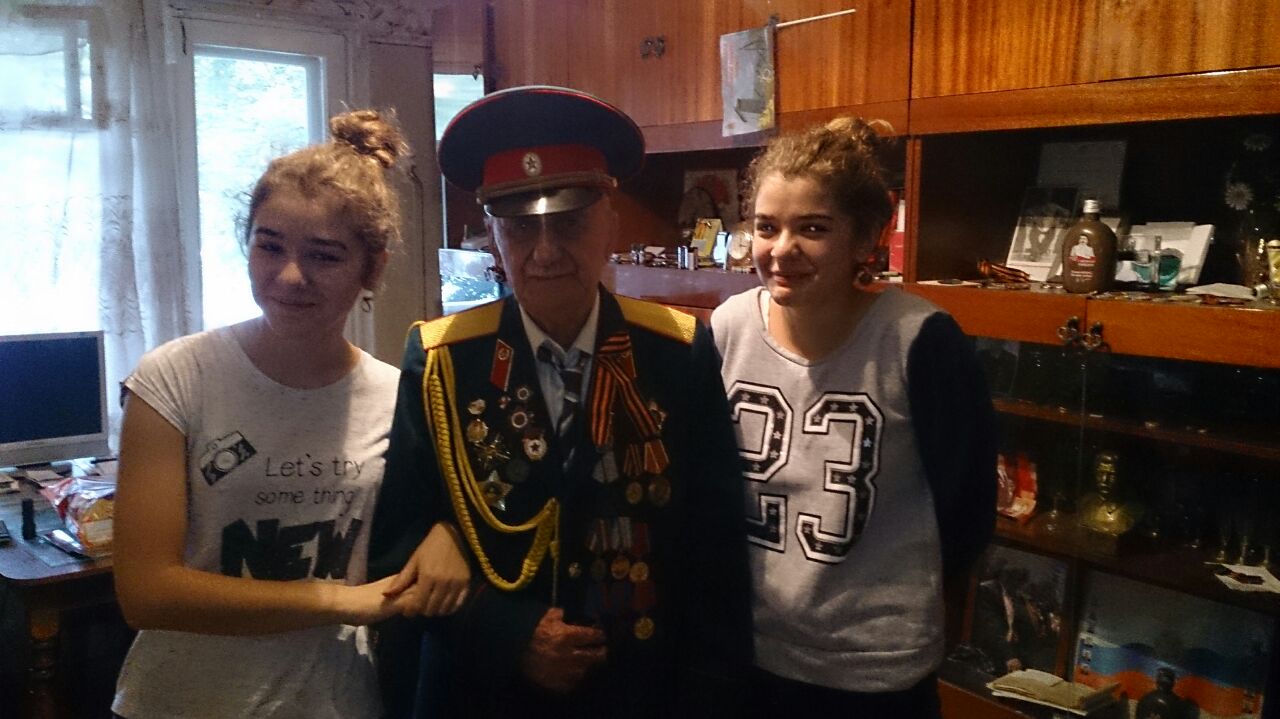 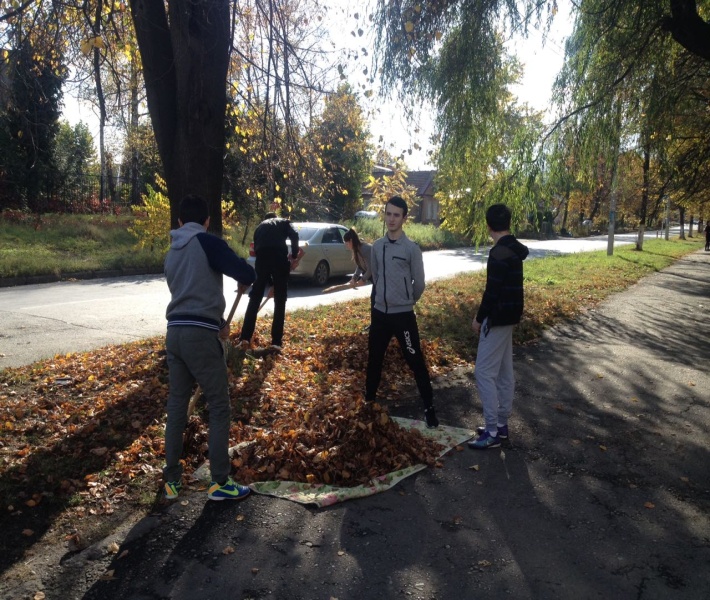 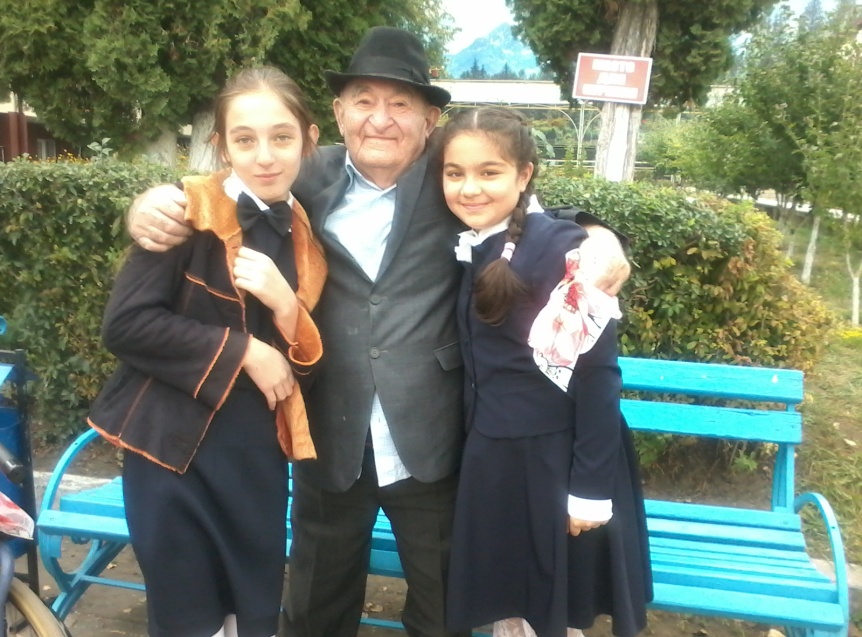 